Cardiac Resuscitation-CLEARWhat is the clinical benefit or outcome?The goal of cardiopulmonary resuscitation is to revive someone who is not breathing and without a pulse.  Although the goal would be to return the person to their previous state of health, there are two other outcomes that are more likely even after an initial successful resuscitation that restores breathing and a pulse. The first outcome is death prior to hospital discharge.  The second outcome is significantly worse, permanent neurologic function.  Regardless of site of care or age, the most likely outcome is that the initial resuscitation is not successful.What is the efficacy?Although there is some decline in efficacy due to age alone, other factors are more important.  These include the location of the arrest, whether or not it is witnessed, the presenting rhythm, the time to defibrillation and the baseline functional status of the person.  So for example, resuscitating ventricular fibrillation is still very effective in older adults whereas resuscitating asystole is largely ineffective in any adult.  By decade, success probably declines by a few percentage points. (16, 25)For every 100 patients who have cardiopulmonary arrest...For every patient with good outcomeFor nursing homes, 2 studies had 0%, 1 had 2% and two had 5-11%.  For the NH with the 11% success rate, ⅓ of patients were pronounced dead at the NH and not included in final outcomes.  Numbers may be very different for those with Class IV heart failure, metastatic cancer, ESRD etc.  What are the potential adverse effects?1.  A prolonged death by a means other than arrhythmia to something that may cause more suffering.  In outpatient cardiac arrests, for every patient discharged alive, 3 will be successfully resuscitated and admitted but die during the hospitalization due to complications of anoxic encephalopathy.  These include respiratory failure (59%), or cardiogenic shock (31%), and less commonly, another arrhythmia (10%).  (17).  For every successful inpatient cardiac resuscitation who is discharged alive, there will be two patients who will be successfully resuscitated but die during the hospitalization.  2.  Traumatic complications of cardiac resuscitation.Of survivors, about 31% will have rib fractures, 21% will have a sternal fracture, 18% will have mediastinal hemorrhage, 20.4% will have upper airway damage, 30% will have visceral complications including gastric distention and liver or splenic lacerations (19). 3.  Living with a permanent, significantly worse neurological status.Outcomes in older adults vary widely from good neurological outcomes that are as high as 80% of survivors to outcomes where 50% are in vegetative states.  For outpatients, good neurological outcomes can occur from about 2% of all resuscitations to up to 20% of bystander witnessed vfib arrests.  (Good outcomes:  7, 23, 20, 22, 21.  Bad:  3, 4, 24, 6.)For inpatient cardiac arrest, about 40-80% who survive will have a neurological status similar to their baseline.  The other half will be in a vegetative state or severely neurologically impaired and may need institutionalization.  What is the relevance to goals of care?The aim of having end of life discussions is not necessarily to make all older adults DNR but to make sure the choice selected realistically matches their goals.  CPR is a good choice for those who care about longevity more than dying peacefully or being comfortable AND are willing to accept the trauma of CPR AND and are accepting that they are much more likely to have a prolonged death from CHF or respiratory failure AND are okay with surviving with a very impaired neurological status AND understand that a poor neurological status is much more likely than surviving with a good neurological status.  CPR is a bad choice for someone who cares about dying peacefully OR who cares mainly about comfort, OR who has a low pain tolerance OR or would not want to expose themselves to the risk of having a prolonged death OR surviving with a worse neurological status.  REMEMBER:  The decision regarding CPR is a separate issue from the aggressiveness of care someone would want while they are still alive.  Someone may want to be in the ICU for their pneumonia but if they were found dead, they would want to be left in peace.  DNR does not mean comfort care.Literature Review/Bibliography1.  OutcomesEvidence has to be collated from many sources.  Some target return of spontaneous circulation (ROSC), others look at survival to discharge, survival with good neurological outcomes, or even 1 year post discharge survival and place of residence.  CPR outcomes vary considerably by where it occurs.  A.  Inpatient outcomes	The main study on inpt outcomes comes from a national database called the National Registry for Cardiopulmonary resuscitation.  It is an observational database.  Consequently, sicker patients who choose to be DNR are not included (good thing).  Therefore survival rates are likely higher than your average patient.  In other words, there is a selection bias (people who choose to be full code).  It is a national study that is very diverse (rural/urban, community/academic etc).Four key studies have come out of this (many more)Larkin.  Resuscitation.  2010 (14).  This was a publishing of medical diagnosis related to success.  49,130 patients.  Shows how age, comorbidities, place of CPR in the hospital affect outcomes.Goldberger.  Lancet.  2012. (15).  This is also from the same database looking at all adults who underwent CPR in the hospital setting.  It specifically looks at duration of CPR and how that affects outcomes finding that while most survivors have CPR for less than 30 minutes, some who are coded longer than 30 minutes survive with good neurological outcomes at approximately the same percentage (80%).  Ehlenbach.  NEJM.  2009. (2).  Again from the same database, this looked at all medicare enrollees who underwent CPR.  This is the definitive study for outcomes of hospitalized older adults.   Abbo.  JAGS 2013 (1).  This study looked at older adults who had inpt CPR by where they came from (Home vs NH) and by functional status.  B.  Outpatient outcomesBoyd.  Emergency Medicine Clinics of North America.  February 2012. (16).  This is a good review article on outpatient outcomes, factors related to survival and an evidence review.  Sasson.  Predictors of survival from out-of-hospital cardiac arrest: a systematic review and meta-analysis.Circ Cardiovasc Qual Outcomes. 2010.  (5).  This is a systematic review and meta-analysis of all outpatient studies on CPR.  Data were extracted from 79 studies involving 142 740 patients.  C.  Nursing home outcomes (7-13)There are no key studies.  There are many small observational studies based at a specific nursing home or city.  These studies have been done over decades during which the nature of nursing home patients have changed dramatically.  It is unclear if any of the data is truly applicable now.  D.  Caveats to outcomesAge is not the most important predictor of survival.  Place in hospital, initial rhythm, time to first shock, admitting diagnosis etc play a much more important role.  Younger people do poorly because cardiac arrest is either unexpected or due to trauma.  Once someone has been in the hospital for more than 3 days, the ratio of surviving with a good neurological status compared to surviving with a worse neurological status flips from favorable to unfavorable.  Larkin, Gregory.  Resuscitation.  2010  (14)Selection bias							External validity issues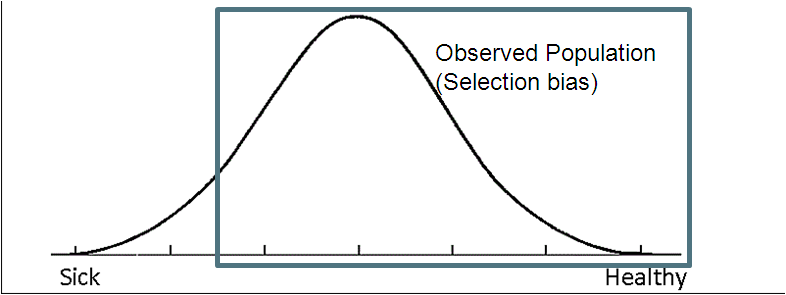 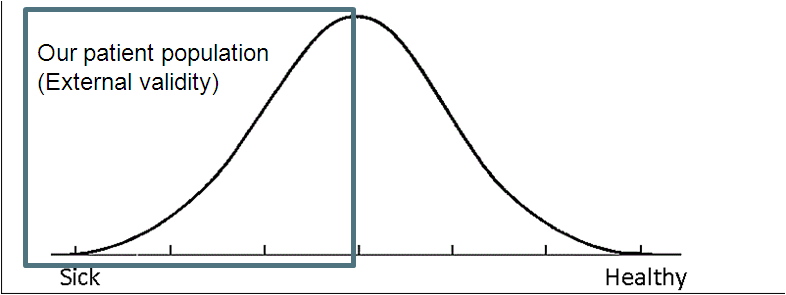 Selection bias leads to survival rates that are overinflated relevant to the patient population with whom we usually discuss code status.  2.  Adverse eventsA.  Prolonged death in the hospitalMyerburg.  American Journal of Medicine 1980.  (17).  This was an observational study that looked at what would predict survival to hospital discharge.  It noted that people who failed to survive to discharge often died from causes other than arrhythmia.B.  Trauma from CPRHoke.  Resuscitation.  2004. (18).  Krischer.  Chest.  1987 (19).  These studies looked at the trauma from the mechanics of CPR.  The Hoke article is a literature review.  The Krischer article was an autopsy study.  The numbers will vary.  The numbers in my handout will get you in the ballpark.  C.  Worse neurological status.This is by far the hardest one to come up with good numbers.  Good neurological status varies depending on how many people transition to hospice/palliative care in the hospital and therefore make survivors seem to do better.  (selection bias).  For outpatients, a study from Japan by Kitamura Circulation 2012 (6) is the most systematic study looking at out of hospital CPR.  Trials in the US are regional and subject to differences in EMS systems.  For inpatients, Goldeberger Lancet.  2012 (15). for all adults and  Abbo JAGS 2013 (1)  for older adults are the key studies.  Teaching points1.  The decision regarding CPR is separate from any decision regarding life sustaining care2.  Listen to goals of care first	a.  Goals (Longevity, comfort, function, quality of life and the balance of these)	b.  Limits (Pain tolerance, side effect tolerance, risk tolerance of bad outcomes, failure or adverse events)3.  How to “get the DNR”Agent model of decision makingWhat I heard you say is that....Your goals are comfort orientedYour goals are functionally orientedYou have goals for dying peacefully that are important to youYou are not a gamblerWhen unexpected outcomes have happened you have regretted the decisionYou are not interested in something that works only very rarelyYou are not willing to risk dying hooked up to machinesYou said being dependent would make life not worth livingYou are more likely to end up with a QOL worse than what you find tolerable than you are to end up how you are nowYou have turned down other interventions that are painful, risky etc…. (hints)Your goal is to fix your underlying illnessesYou barely tolerate how you are now and you are much more likely to end up worse off than you are now.  AKA CPR can make you worseYou would like to live longer but it isn’t worth it (ie acknowledge how some fits but some parts don’t)Therefore I think that CPR does not seem to fit your goalsInformed consent model of decision makingIf you willing to acknowledge that CPR usually does not workIs more likely to cause a prolonged/painful deathIs more likely to leave you significantly impairedIs more likely to make your health status worseThan surviving to be the sameComing back to how you are now is only about 8-10% (or low)And you are willing to live with all of the potential outcomesTrauma and pain from CPR	Dying on a ventilator in the ICUBeing in a vegetative state	Living in a nursing homeBeing unable to be independent inCommunication, toileting and other self careGiving up the idea of dying peacefully and having CPR be the last thing you experienceMaking a decision about PEG tubes nowthen CPR seems to be a good choiceTools to “get a DNR”Bibliography1. Abbo ED, Yuen TC, Buhrmester L, Geocadin R, Volandes AE, Siddique J, Edelson DP.  Cardiopulmonary resuscitation outcomes in hospitalized community-dwelling individuals and nursing home residents based on activities of daily living.  J Am Geriatr Soc. 2013 Jan;61(1):34-9.2.  Ehlenbach WJ, Barnato AE, Curtis JR, Kreuter W, Koepsell TD, Deyo RA, Stapleton RD.  Epidemiologic study of in-hospital cardiopulmonary resuscitation in the elderly.  N Engl J Med. 2009 Jul 2;361(1):22-31. 3.  FitzGerald JD, Wenger NS, Califf RM, Phillips RS, Desbiens NA, Liu H, Lynn J, Wu AW, Connors AF Jr, Oye RK.  Functional status among survivors of in-hospital cardiopulmonary resuscitation. SUPPORT Investigators Study to Understand Progress and Preferences for Outcomes and Risks of Treatment.  Arch Intern Med. 1997 Jan 13;157(1):72-6.4.  Murphy DJ, Murray AM, Robinson BE, Campion EW.  Outcomes of cardiopulmonary resuscitation in the elderly.  Ann Intern Med. 1989 Aug 1;111(3):199-205.5.  Sasson C, Rogers MA, Dahl J, Kellermann AL.  Predictors of survival from out-of-hospital cardiac arrest: a systematic review and meta-analysis.  Circ Cardiovasc Qual Outcomes. 2010 Jan;3(1):63-81. 6.  Kitamura T, Iwami T, Kawamura T, Nitta M, Nagao K, Nonogi H, Yonemoto N, Kimura T; Japanese Circulation Society Resuscitation Science Study Group.  Nationwide improvements in survival from out-of-hospital cardiac arrest in Japan.  Circulation. 2012 Dec 11;126(24):2834-43.7.  Tresch DD, Thakur RK, Hoffmann RG, Olson D, Brooks HL.  Should the elderly be resuscitated following out-of-hospital cardiac arrest?  Am J Med. 1989 Feb;86(2):145-50.8.  Applebaum GE, King JE, Finucane TE.  The outcome of CPR initiated in nursing homes.  J Am Geriatr Soc. 1990 Mar;38(3):197-200.9.  Ghusn HF, Teasdale TA, Pepe PE, Ginger VF.  Older nursing home residents have a cardiac arrest survival rate similar to that of older persons living in the community.  J Am Geriatr Soc. 1995 May;43(5):520-7.10.  Benkendorf R, Swor RA, Jackson R, Rivera-Rivera EJ, Demrick A.  Outcomes of cardiac arrest in the nursing home: destiny or futility?  Prehosp Emerg Care. 1997 Apr-Jun;1(2):68-72.11.  Awoke S, Mouton CP, Parrott M.  Outcomes of skilled cardiopulmonary resuscitation in a long-term-care facility: futile therapy?  J Am Geriatr Soc. 1992 Jun;40(6):593-5.12.  Gordon M, Cheung M.  Poor outcome of on-site CPR in a multi-level geriatric facility: three and a half years experience at the Baycrest Centre for Geriatric Care.  J Am Geriatr Soc. 1993 Feb;41(2):163-6.13. Tresch DD, Neahring JM, Duthie EH, Mark DH, Kartes SK, Aufderheide TP.  Outcomes of cardiopulmonary resuscitation in nursing homes: can we predict who will benefit?  Am J Med. 1993 Aug;95(2):123-30.14.  Larkin GL, Copes WS, Nathanson BH, Kaye W.  Pre-resuscitation factors associated with mortality in 49,130 cases of in-hospital cardiac arrest: a report from the National Registry for Cardiopulmonary Resuscitation.  Resuscitation. 2010 Mar;81(3):302-11.15. Goldberger ZD, Chan PS, Berg RA, Kronick SL, Cooke CR, Lu M, Banerjee M, Hayward RA, Krumholz HM, Nallamothu BK.  Duration of resuscitation efforts and survival after in-hospital cardiac arrest: an observational study.  Lancet. 2012 Oct 27;380(9852):1473-81.16.  Boyd TS, Perina DG.  Out-of-hospital cardiac arrest.  Emerg Med Clin North Am. 2012 Feb;30(1):13-23. 17.  Myerburg RJ, Conde CA, Sung RJ, Mayorga-Cortes A, Mallon SM, Sheps DS, Appel RA, Castellanos A.  Clinical, electrophysiologic and hemodynamic profile of patients resuscitated from prehospital cardiac arrest.  Am J Med. 1980 Apr;68(4):568-76.18.  Hoke RS, Chamberlain D.  Skeletal chest injuries secondary to cardiopulmonary resuscitation.  Resuscitation. 2004 Dec;63(3):327-38.19.  Krischer JP, Fine EG, Davis JH, Nagel EL.  Complications of cardiac resuscitation.  Chest. 1987 Aug;92(2):287-91.20.  W.T. Longstreth Jr.; L.A. Cobb; C.E. Fahrenbruch; M.K. Does age affect outcomes of out-of-hospital cardiopulmonary resuscitation?  Journal of the American Medical Association. 1990;264(16):2109-2110.21 Peberdy MA, Kaye W, Ornato JP, Larkin GL, Nadkarni V, Mancini ME, Berg RA, Nichol G, Lane-Trultt T.  Cardiopulmonary resuscitation of adults in the hospital: a report of 14720 cardiac arrests from the National Registry of Cardiopulmonary Resuscitation.  Resuscitation. 2003 Sep;58(3):297-308.22.  Berger R, Kelley M.  Survival after in-hospital cardiopulmonary arrest of noncritically ill patients. A prospective study.  Chest. 1994 Sep;106(3):872-9.23.  Tresch D, Heudebert G, Kutty K, Ohlert J, VanBeek K, Masi A.  Cardiopulmonary resuscitation in elderly patients hospitalized in the 1990s: a favorable outcome.  J Am Geriatr Soc. 1994 Feb;42(2):137-41.24. Rea TD, Crouthamel M, Eisenberg MS, Becker LJ, Lima AR.  Temporal patterns in long-term survival after resuscitation from out-of-hospital cardiac arrest.  Circulation. 2003 Sep 9;108(10):1196-201. 25.  Tresch DD, Thakur RK.  Cardiopulmonary resuscitation in the elderly. Beneficial or an exercise in futility?  Emerg Med Clin North Am. 1998 Aug;16(3):649-63, ix.Site of CPRDoes not survive codeDeath in hospitalAlive to hospital dischargeSurvival to d/c with good neuro outcomesSurvival at 1 yearInpatient(geriatric specific data)50(1)3218 (2)18% ind from community9% dependent from NH8-14 (3,4)5-8Outpatient (5)For all outpatients771583 (6)?Nursing home  (7)80-10010-200-7??Site of CPRGood OutcomeProlonged death/significantly worse neuro statusDoes not survive code(or pronounced in ED)Inpt13-45-6Outpatient1825NH1 (or 0)3-4 (vs infinity)50 (to infinity)GoalCPRNo CPRLongevityLongevity is still a goalDying peacefully is not a goalAvoiding a prolonged death is not a goalLongevity is no longer a goalDying peacefully or naturally is a goalAvoiding a prolonged death is a goalComfortNot a primary goalComfort is a primary goalFunctionLow functional requisite for livingHigh functional requisite for livingPain toleranceHigh tolerance for traumaLow tolerance for pain and traumaRisk ToleranceA bad outcome would be okay because at least an attempt was made for longevityA bad outcome means the intervention was not worth it.AgeSurvival Rate18-39 years13.6%40-5919%60-7916.9%80+10.9%Days in hosp before CPRPreserved  functional statusWorse functional status0-3 days69%31%>4 days40%60%DiagnosisSurvival rateHepatic Insufficiency7.3%Sepsis7.6%Metastatic Cancer7.8%Coma8.2%Trauma9.7%Acute CVA10.9%ESRD on HD11.4%MI23.9%s/p Cardiac Surgery31.1%Overal15.9%Before After-Patient centeredDescribe CPR in harsher and harsher termsTry to make someone give up living longerHide efficacyGoal oriented 	Not therapeutic/palliative	Dying goals not metRisk oriented (acknowledges desire to live longer) 	Likely risks to QOL (placement/dependency)	Likely risks of trauma	Likely risks of low efficacy	Certain risks to dying peacefullyPain/trauma limits	Rib fx/potential trauma	Mechanism of CPR	Prolonged deathEfficacy oriented	Absolute rates	Relative rates	Qualitative outcomesInformed consent vs Agent model